                                                                   Support Staff Update Spring 2022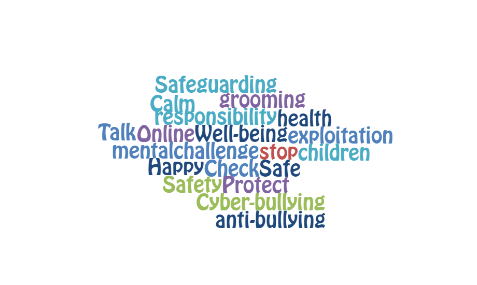 NAME: …………………………………………………………Prior to the session:Make a list of three things you might notice if a child is suffering abuse.Before sessionAfter sessionI know who the Designated Leads are for Safeguarding in my schoolI know I am expected to have read part 1 of Keeping Children Safe in Education, September 2021, and where to find a copyI know what the key areas of safeguarding areI know about the importance of good mental health and how to promote this in schoolI know what makes an unhealthy relationshipI am aware of the ‘INCEL’ movement and why it may pose a risk to primary pupils